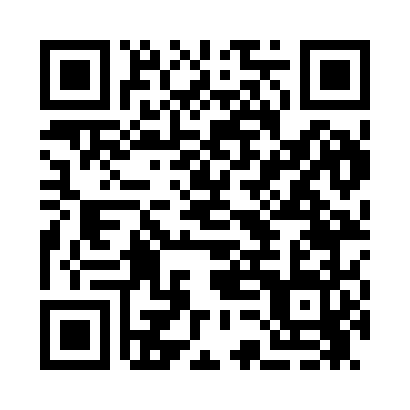 Prayer times for Brownsburg, Pennsylvania, USAMon 1 Jul 2024 - Wed 31 Jul 2024High Latitude Method: Angle Based RulePrayer Calculation Method: Islamic Society of North AmericaAsar Calculation Method: ShafiPrayer times provided by https://www.salahtimes.comDateDayFajrSunriseDhuhrAsrMaghribIsha1Mon3:565:341:045:038:3310:112Tue3:575:341:045:038:3310:113Wed3:585:351:045:038:3310:104Thu3:585:361:045:038:3310:105Fri3:595:361:045:038:3310:096Sat4:005:371:055:038:3210:097Sun4:015:371:055:038:3210:088Mon4:025:381:055:038:3210:089Tue4:035:391:055:038:3110:0710Wed4:045:391:055:038:3110:0611Thu4:055:401:055:038:3010:0612Fri4:065:411:055:038:3010:0513Sat4:075:421:065:038:2910:0414Sun4:085:421:065:038:2910:0315Mon4:095:431:065:038:2810:0216Tue4:105:441:065:038:2810:0117Wed4:115:451:065:038:2710:0018Thu4:125:451:065:038:269:5919Fri4:135:461:065:038:259:5820Sat4:155:471:065:038:259:5721Sun4:165:481:065:038:249:5622Mon4:175:491:065:038:239:5523Tue4:185:501:065:028:229:5324Wed4:205:511:065:028:219:5225Thu4:215:511:065:028:219:5126Fri4:225:521:065:028:209:5027Sat4:235:531:065:018:199:4828Sun4:255:541:065:018:189:4729Mon4:265:551:065:018:179:4630Tue4:275:561:065:018:169:4431Wed4:295:571:065:008:159:43